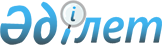 "Есіл ауданы Явленка селосында көшелер атын өзгерту туралы" 2008 жылғы 14 наурыздағы №14 Солтүстік Қазақстан облысы Есіл ауданы Явленка селолық округі әкімінің шешіміне өзгеріс енгізу туралыСолтүстік Қазақстан облысы Есіл ауданы Явленка ауылдық округі әкімінің 2017 жылғы 12 мамырдағы № 30 шешімі. Солтүстік Қазақстан облысының Әділет департаментінде 2017 жылғы 6 маусымда № 4207 болып тіркелді      2001 жылғы 23 қаңтардағы "Қазақстан Республикасындағы жергілікті мемлекеттік басқару және өзін-өзі басқару туралы" Қазақстан Республикасы Заңының 37 бабына, 2016 жылғы 6 сәуірдегі "Құқықтық актілер туралы" Қазақстан Республикасы Заңының 26 бабына сәйкес, ауылдық округ әкімі ШЕШТІ:

      1. "Есіл ауданы Явленка селосында көшелер атын өзгерту туралы" (нормативтік-құқықтық актілерді тіркеу мемлекеттік тізілімінде № 13-6-86 тіркелді, аудандық "Ишим" 16 (8369), "Есіл Таңы" 16 (8369) газеттерінде 2008 жылғы 18 сәуірде жарияланған) 2008 жылғы 14 наурыздағы № 14 Солтүстік Қазақстан облысы Есіл ауданы Явленка селолық округі әкімінің мемлекеттік тілдегі шешіміне өзгеріс енгізілсін:

      шешімнің атауында "селосында" сөзі "ауылында" деп ауыстырылсын,

      "селолық" сөзі "ауылдық" сөзімен ауыстырылсын;

      мәтіндегі "селосы" сөзі "ауылы" деп ауыстырылсын, "селосындағы" сөзі "ауылындағы" деп ауыстырылсын;

      орыс тіліндегі мәтін өзгертусіз қалдырылсын.

      2. Осы шешім алғашқы ресми жарияланған күнтізбелік он күн өткен соң қолданысқа енгізіледі.


					© 2012. Қазақстан Республикасы Әділет министрлігінің «Қазақстан Республикасының Заңнама және құқықтық ақпарат институты» ШЖҚ РМК
				
Е.Мұстафин
